ENTRIES CLOSE Wednesday 5:00 p.m., November 18, 2020 after which entries cannot be accepted, canceled, altered or substituted.
PREMIUM LIST

TRACKING DOG TEST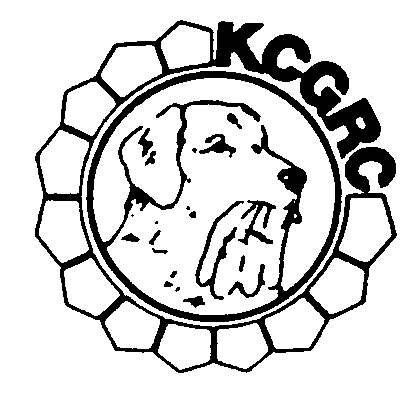 LICENSED EVENT #2018238509ANDTRACKING DOG EXCELLENT TESTLICENSED EVENT #2018238510Sunday, November 29, 2020
Event time 7:00am-4:00pmLitton Visitors CenterSmithville Lake
Smithville, Missouri
ENTRY LIMITED TO 4TD & 4TDX Open to all breeds and All Americas with priority given to Golden RetrieversDrawing for running order: Track order will be drawn by lot at 7:45 a.m. for TD exhibitors and 9:45am for TDX exhibitors on the day of the test at the Litton Center. The first tracks will run soon after the draw. Entrants & alternates must be present at this drawing to guarantee their position in the test and everyone must wear a mask. Due to COVID restrictions, on the day of the test we will be following all recommended local and state guidelines.
AMERICAN KENNEL CLUB CERTIFICATIONKANSAS CITY GOLDEN RETRIEVER CLUB OFFICERSMarie Gorman……....….…..…………………………..PresidentCathy Ewing………..………...………...………...Vice PresidentNeida Heusinkvelt..….………………………………....TreasurerTed Barnett…	……...…….Secretary6115 W. 54th Terrace, ,   66202
KCGRC BOARD OF DIRECTORSIvy Anderson, Judy Mitchell, Becky Tomlinson, Bruce Tomlinson, Ashley UsherTRACKING COMMITTEEJan Winner………	..……….ChairpersonJan Winner	....Tracking SecretaryTracknhounds@aol.com  816-304-2714Rosi V. Fintel……………………...…………………………Chief TracklayerGinny Mohr...…………………......………………………………..HospitalityAnd all the Board of Directors, Officers, and members of the Golden Retriever Club
Nearest Emergency Clinic:BluePearl Veterinary Partners139 NE 91st St.816-759-5016Open 24 hrs/7days a week JUDGESTD/TDX                           TD                                    TDXMrs. Ellen Lash          Ms. Neida Heusinkvelt              Mrs. Jeanne Ramirez  #100073                           #100073                           #81817 36062 Stanton Rd.             21613 W. 122nd St.            11130 W. 247th St.     Osawatomie, KS 66064      Olathe, KS 66061               Bucyrus, KS  66013TROPHIESKansas City Golden Retriever Club offers a new title rosette to each successful participant in these tests.CLOSING DATEEntries close at 5:00 p.m., Wednesday, November 18, 2020 after which time entries cannot be accepted, canceled, altered, or substituted. Changes, additions or corrections to entry forms must be received in writing prior to close of entries. Those received by telephone are not acceptable. AMERICAN KENNEL CLUB                OFFICIAL ENTRY FORM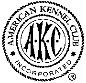 ENTRIES CLOSE Wednesday, 5:00pm November, 18, 2020EVENT #2020238509    TRACKING DOG TESTEVENT #2020238510    TRACKING DOG EXCELLENT TESTNovember 29, 2020 Golden Retriever Club , Entry Fees: $65.00-TD & $120.00-TDX (Includes AKC Service & Recording Fees)Make check payable to: KCGRCMail to: Jan Winner, I ENCLOSE $	 FOR ENTRY FEES.IMPORTANT—Read carefully instructions on reverse side before filling out. Numbers in the boxes indicate sections of the instructions relevant to the information needed in that box.BREED!      	VARIETY       	SEX       DOG [2][3]	CLASS [3]SHOW!      	DIVISION       CLASS	Weight, Color, Etc.ADDITIONAL	OBEDIENCE  (circle one)	JR. SHOWMANSHIPCLASSES!      	TRIAL         TD   TDX   	CLASS       	CLASSNAME OF (See Back)	JR. HANDLERJUNIOR HANDLER!      	AKC#       FULL NAMEOF DOG!      	Enter number here	DATE OF  AKC REG. NO.!	     	BIRTH        AKC LITTER NO.	 ILP NO.		PLACE OF               FOREIGN FOREIGN REG. NO. & COUNTRY	BIRTH                 Do not print the above in catalogBREEDER!      SIRE!      DAM!      ACTUAL OWNER(S) [4]!      OWNER’S ADDRESS!      CITY!      	STATE       	ZIP       NAME OF OWNER’S AGENT(IF ANY) AT THE SHOW!      I CERTIFY that I am the actual owner of the dog, or that I am the duly authorized agent of the actual owner whose name I have entered above. In consideration of the acceptance of this entry, I (we) agree to abide by the rules and regulations of the American Kennel Club in effect at the time of this show or obedience trial, and by any additional rules and regulations appearing in the premium list for this show or obedience trial or both, and further agree to be bound by the ‘Agreement” printed on the reverse side of this entry form. I (we) certify and represent that the dog entered is not a hazard to persons or other dogs. This entry is submitted for acceptance on the foregoing representation and agreement.By signing the entry form we certify that the Junior Showmanship does not now, and will not at any time, act as an agent/handler for pay while continuing to compete in Junior Showmanship.SIGNATURE of owner or his agentduly authorized to make this entry!	Telephone!                                                                        	E-Mail:  AKC Rules, Regulations, Policies and Guidelines are available on the American Kennel Club Web site, www.akc.org All entries with fees are to be mailed to: Golden Retriever Clubc/o Jan Winner, Tracking SecretaryARBITRATION: The Kansas City Golden Retriever Club does not agree to arbitrate claims as set forth on the Official AKC entry form for this event. INCLEMENT WEATHER:  In the event of severe weather; KCGRC may take such action as necessary to protect the health and safety of the dogs, handlers, workers, and judges.  This may include postponement or cancellation of the test.The Kansas City Golden Retriever Club, the trial secretary, trial committee, etc. assume no responsibility for loss, damage or injury sustained by spectators, exhibitors, and exhibitor’s property, their dogs and further assumes no responsibility for injury to children.The following motels accept guests with well-mannered dogs. Exhibitors should contact motels for their most recent pet policies.
Super 8……...……112 Cuttings Dr., Smithville, MO. 816-532-3088 Super Stay…..………..210 Platte Clay Way, Kearney, MO  816-628-6800Quality Inn……….….601 Centerville Rd, Kearney, MO  1-855-809-3506  Comfort Inn………..400 S. Platte Clay Way, Kearney, MO  816-628-2288DIRECTIONS TO TEST SITE:From Hwy 169- go north or south from Smithville to Highway 92.  East on Highway 92 to Route DD. Turn left onto Route DD to the .  From I-29 – Exit at Highway 92 (, ) and go east to Route DD. Turn left on Route DD to the .From I-35- Exit at Highway 92 (, ) and go west to Route DD. Turn right on DD to the .  Route to BluePearl Veterinary Partners: (about 18 minute drive time)From  take DD back to Highway 92. Go west (right) on Highway 92 to Highway 169. Go left (south) on Highway 169, go approx. 14 miles to Hwy 152 Exit. Take Hwy 152 East about 1 mile to North Oak Trafficway. Turn right (south) on North Oak.  Take 1st right onto NE 91st St. Phone (816) 759-5016. Clinic is open 24 hrs a day/ 7 days a week.Currently, there will be NO GROUP lunch following the test. Notice will be sent out should this change. Complimentary coffee and breakfast items will be available prior to the test draw. DRAWING OF ENTRIES FOR TEST: A drawing will be held at 5:00 p.m. Wednesday, November 18, 2020 at 16701 Quinn Rd, Smithville, MO 64089 to fill entry limits. KCGRC chooses to open their tests to all breeds through the use of a lottery draw as outlined in Chapter 1, Section 13 of the Tracking Regulations. Draw (1) – Goldens without a title, Draw (2) – Goldens with a title, Draw (3) – Other breeds without a title, Draw (4) – Other breeds with a title. Should the limits not be reached for the TD or TDX tests, tracks may be exchanged on a basis of two TD tracks equal to one TDX track. When the entries have been drawn, all remaining entries subject to the preference set forth in the preceding paragraph shall be assigned to a position on an Alternate List corresponding to the order in which they were drawn. The test secretary will notify all entrants of the results of the draw within 48 hours. E-mail and telephone inquiries welcome. Upon notification, alternates shall have the option of accepting or refusing the opportunity to participate in the test. In the event an accepted entry is absent on the day of the test, the first alternate entry present shall assume the vacant position.CERTIFICATION: With each entry form for a licensed or member Tracking Test for a dog that has not passed an AKC Tracking Test, the entrant must submit with their entry an original written statement, dated within 12 months of the date of the Tracking Test, signed by a person who has been approved by the American Kennel Club to judge Tracking Tests, certifying that the dog is considered by him/her to be ready for such a test.BITCHES IN SEASON: Tracking Regulation Chapter 2 Section 8.  Bitches in season may participate. The Test Secretary and Judges are to be notified prior to the drawing for running order that a bitch(es) is in season. The last track(s) to be laid shall be reserved for the bitch(es) in season. If there is more than one bitch in season, a second draw for these bitches will be held.ENTRIES: Entries will not be accepted without fees. Faxed, telephone,E-mail and unsigned entries cannot be accepted. Entries not on an Official AKC form and photocopies of entry forms without the Agreement and Rules on the reverse side of the Official AKC entry form are not acceptable. No refund for duplicate entries or errors on entry blanks. Owners are responsible for errors in filling out entry forms & no entry fee will be refunded in event of such errors or cancellation of entries after the published closing date.ENTRY FEES: $65.00 for the TD test & $120.00 TDX test (includes AKC recording and service fee) payable to KCGRC. No entry fees will be refunded except the entry fee for an entry that pulls before the closing date; or an entry and/or alternate pulls when another alternate is present to replace him prior to the test draw. No entries will be accepted which require a signature for delivery. Returned checks do not constitute a valid entry fee. KCGRC will add a returned check  fee to the amount of each returned check.AGREEMENTI (we) agree that the club holding this event has the right to refuse this entry for cause which the club shall deem sufficient. In consideration of the acceptance of this entry and of the holding of this event and of the opportunity to have the dog judged and to win prizes, ribbons, or trophies, I (we) agree to hold the AKC, the event-giving club, their members, directors, governors, officers, agents, superintendents or event secretary and the owner and/or lessor of the premises and any provider of services that are necessary to hold this event and any employees or volunteers of the aforementioned parties, and any AKC approved judge, judging at this event, harmless from any claim for loss or injury which may be alleged to have been caused directly or indirectly to any person or thing by the act of this dog while in or about the event premises or grounds or near any entrance thereto, and I (we) personally assume all responsibility and liability for any such claim; and I (we) further agree to hold the aforementioned parties harmless from any claim for loss, injury or damage to this dog. Additionally, I (we) hereby assume the sole responsibility for and agree to indemnify, defend and save the aforementioned parties harmless from any and all loss and expense (including legal fees) by reason of the liability imposed by law upon any of the aforementioned parties for damage because of bodily injuries, including death at any time resulting therefrom, sustained by any person or persons, including myself (ourselves), or on account of damage to property, arising out of or in consequence of my (our) participation in this event, however such, injuries, death or property damage may be caused, and whether or not the same may have been caused or may be alleged to have been caused by the negligence of the aforementioned parties or any of their employees, agents, or any other persons. I (WE) AGREE THAT ANY CAUSE OF  ACTION, CONTROVERSY OR CLAIM ARISING OUT OF OR RELATED TO THE ENTRY, EXHIBITION OR ATTENDANCE AT THE EVENT BETWEEN THE AKC AND THE EVENT-GIVING CLUB (UNLESS OTHERWISE STATED IN ITS PREMIUM LIST) AND MYSELF (OURSELVES) OR AS TO THE CONSTRUCTION, INTERPRETATION AND EFFECT OF THIS AGREEMENT SHALL BE SETTLED BY ARBITRATION PURSUANT TO THE APPLICABLE RULES OF THE AMERICAN ARBITRATION ASSOCIATION. HOWEVER, PRIOR TO ARBITRATION ALL APPLICABLE AKC BYLAWS, RULES, REGULATIONS AND PROCEDURES MUST FIRST BE FOLLOWED AS SET  IN THE AKC CHARTER AND BYLAWS, RULES, REGULATIONS, PUBLISHED POLICIES AND GUIDELINES.                                                                                      INSTRUCTIONS1. (Variety) if you are entering a dog of breed in which there are varieties for show purposes, please designate the particular variety you are entering, i.e., Cocker Spaniel (solid color black, ASCOB, parti-color), Beagles (not exceeding 13 in., over 13 in. but not exceeding 15 in.), Dachshunds (longhaired, smooth, wirehaired), Collies (rough, smooth), Bull Terriers (colored, white), Manchester Terriers (standard, toy), Chihuahuas (smooth coat, long coat), English Toy Spaniels (King Charles and Ruby, Blenheim and Prince Charles), Poodles (toy, miniature, standard). 2. The following categories of dogs may be entered and shown in Best of Breed competition: Dogs that are Champions of Record and dogs which, according to their owners’ records, have completed the requirements for a championship, but whose championships are unconfirmed. The showing of unconfirmed Champions in Best of Breed competition is limited to a period of 90 days from the date of the show where the dog completed the requirements for a championship. 3. (Event Class) Consult the classification in this premium list. If the event class in which you are entering your dog is divided, then, in addition to designating the class, specify the particular division of the class in which you are entering your dog, i.e, age division, color division, weight division. 4. A dog must be entered in the name of the person who actually owned it at the time entries for an event closed. If a registered dog has been acquired by a new owner it must be entered in the name of its new owner in any event for which entries closed after the date of acquirement, regardless of whether the new owner has received the registration certificate indicating that the dog is recorded in his name. State on entry form whether transfer application has been mailed to the AKC. (For complete rules, refer to Chapter 11, Section 3.) __________________________________________________________________________________________________If this entry is for Junior Showmanship, please give the following information: JUNIOR SHOWMANSHIP                                                     JR.’S DATE OF BIRTH_________________________ AKC JUNIOR HANDLER NUMBER __ __ __ __ __ __ __ __ __ __ __ The above number MUST be included. Should you not have your Junior Handler number, this may be obtained from the American Kennel Club. Phone: (919) 816-3776. By signing the entry form I (we) certify that the Junior Showman does not now, and will not at any time, act as an agent/handler for pay while continuing to compete in Junior Showmanship. ADDRESS ________________________________________________________________________________________  ________________ ZIP __________________ If Junior Handler is not the owner of the dog identified on the face of this form, what is the relationship of the Junior Handler to the Owner?                                                                                                                             AEN999 (7/06) 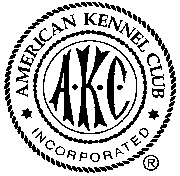 Permission has been granted by the American Kennel Club for the holding of this event under American Kennel Club rules and regulations.	Gina M. Dinardo, Secretary